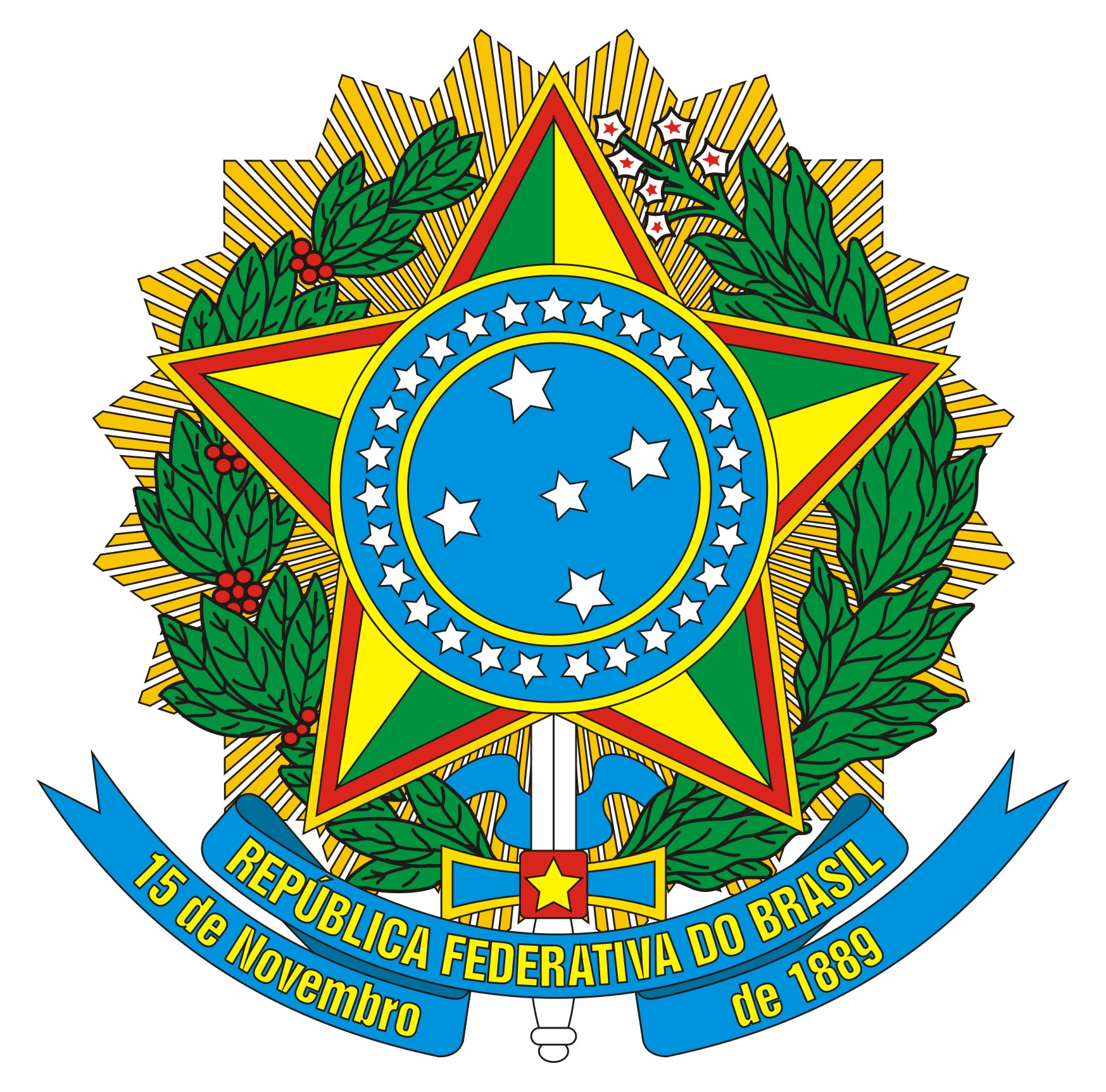 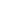 EDITAL Nº 03/2024/PROCULT/UFCASELEÇÃO DE BOLSISTAS E VINCULAÇÃO DE MEMBROS VOLUNTÁRIOS PARA PROGRAMAS E PROJETOS INSTITUCIONAIS EM 2024TERMO DE DESISTÊNCIA DE VÍNCULO EM PROJETO DE CULTURAEu, __________________________________, CPF: __________________, discente da Universidade Federal do Cariri, declaro, em caráter irrevogável que, na presente data, por livre e espontânea vontade, deixo minha posição de _________________________ (Preencher com: bolsista ou membro(a) voluntário(a)) no projeto __________________________________________________________________________.Juazeiro do Norte, ________ de ______________________ de 2024.___________________________________________________Assinatura do estudante